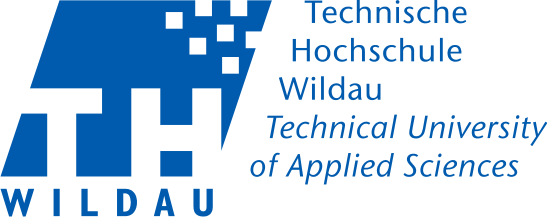    Anwerden zur dienstlichen Nutzung leihweise folgende Geräte übergeben:Die übergebenen Artikel befindet sich zum Übergabezeitpunkt in einem optisch und technisch einwandfreien Zustand.Die Rückgabe erfolgt spätestens bis . Die Artikel sind bis zu diesem Zeitpunkt selbstständig an Hochschulrechenzentrum zu übergeben.Der Empfänger verpflichtet sich, während der Ausleihzeit anfallende Reparaturkosten, die durch Vorsatz oder grobe Fahrlässigkeit verursacht wurden, zu übernehmen.Bei Funktionsstörungen ist das HRZ zu benachrichtigen. Eigenmächtige Eingriffe sind generell zu unterlassen.Firma:Name:Adresse:Lfd. Nr.AnzahlArtikelInv.-NummerBemerkungGerät übergeben:Datum:Gerät übernommen:Datum:Gerät zurück:Datum: